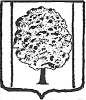 СОВЕТ ПАРКОВСКОГО СЕЛЬСКОГО ПОСЕЛЕНИЯТИХОРЕЦКОГО РАЙОНАТретий  созыв   РЕШЕНИЕ                                 от 03.10.2016                                                                                                        № 131                                               посёлок ПарковыйО налоге на имущество физических лицВ соответствии с Федеральным законом от 6 октября 2003 года                         № 131-ФЗ «Об общих принципах организации местного самоуправления                 в Российской Федерации», главой 32 Налогового кодекса Российской Федерации, Законом Краснодарского края от 26 ноября 2003 года № 620-КЗ            «О налоге на имущество организаций», Законом Краснодарского края                    от 4 апреля 2016 года № 3368-КЗ «Об установлении единой даты начала применения на территории Краснодарского края порядка определения налоговой базы по налогу на имущество физических лиц исходя                                 из кадастровой стоимости объектов налогообложения», Совет Парковского сельского поселения Тихорецкого района  р е ш и л:1.Установить и ввести на территории Парковского сельского поселения Тихорецкого района налог на имущество физических лиц, исходя                                из кадастровой стоимости объектов налогообложения. 2.Налоговая база определяется в отношении каждого объекта налогообложения как его кадастровая стоимость, указанная в государственном кадастре недвижимости по состоянию на 1 января года, являющегося налоговым периодом, с учетом особенностей, предусмотренных статьёй                    403 Налогового кодекса Российской Федерации.3.Установить налоговые ставки в следующих размерах, исходя                        из кадастровой стоимости объектов налогообложения:4. Установить не предусмотренную Налоговым кодексом Российской Федерации налоговую льготу членам многодетных семей, в которых воспитываются трое и более детей в возрасте до 18 лет.	Указанная льгота применяются по основаниям и в порядке, установленном статьей 407 Налогового кодекса Российской Федерации.5. Признать утратившими силу решения Совета Парковского сельского поселения Тихорецкого района:	- от 24 октября 2014 года № 11 «О налоге на имущество физических лиц»;	- от 17 апреля 2015 года № 45 «О внесении изменений в решение Совета Парковского сельского поселения Тихорецкого района от 24 октября                    2014 года №11 «О налоге на имущество физических лиц»;	- от 19 ноября 2015 года № 77 «О внесении изменений в решение Совета Парковского сельского поселения Тихорецкого района от 24 октября                    2014 года №11 «О налоге на имущество физических лиц».6. Опубликовать настоящее решение в газете «Тихорецкие вести»             и разместить на официальном сайте администрации Парковского сельского поселения Тихорецкого района в информационно-телекоммуникационной сети «Интернет», копию настоящего решения направить в Межрайонную инспекцию Федеральной налоговой службы  России № 1 по Краснодарскому краю.7. Контроль за выполнением данного решения возложить на постоянную планово – бюджетную комиссию Совета Парковского сельского поселения Тихорецкого района (Клековкина) .8.Настоящее решение вступает в силу не ранее чем по истечении одного месяца со дня его официального опубликования, но не ранее 1 января           2017 года.Глава Парковского сельского поселенияТихорецкого района								        Н.Н.АгеевПредседатель СоветаПарковского сельского поселенияТихорецкого района								          А.И.ЧопОбъект налогообложенияНалоговая ставка, %1)жилое помещение (квартира, комната);0,12) жилой дом;0,30,33) объект незавершенного строительства в случае, если проектируемым назначением такого объекта является жилой дом;0,30,34) единый недвижимый комплекс, в состав которого входит хотя бы одно жилое помещение (жилой дом);0,30,35) гараж и машино-место;0,30,36) хозяйственные строения или сооружения, площадь каждого из которых не превышает 50 квадратных метров и которые расположены на земельных участках, предоставленных для ведения личного подсобного, дачного хозяйства, огородничества, садоводства или индивидуального жилищного строительства;0,30,37) объекты налогообложения, включенные в перечень, определяемый в соответствии с пунктом 7 статьи 378.2 Налогового кодекса РФ, в отношении объектов налогообложения, предусмотренных абзацем вторым пункта 10 статьи 378.2 Налогового кодекса РФ;0,38) объекты налогообложения, кадастровая стоимость каждого из которых превышает 300 миллионов рублей;0,39) прочие объекты налогообложения.0,3